ДЕКЛАРАЦИЯ НА ТОВАРЫ2 Отправитель/Экспортер	№FRANCE FRANCE, 1 ДЕКЛАРАЦИЯИМ	40 ЭД3 Формы	4 Отгр. спец.1	15 Всего т-ов	6 Всего местA 10210130/191218/00295247 Справочный номер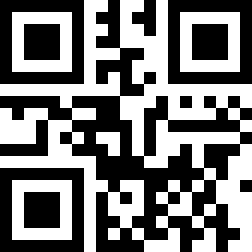 1	191Получатель	№СМ. ГРАФУ 14 ДТЛицо, ответственное за финансовое урегулирование №СМ. ГРАФУ 14 ДТСтр.перв.назн/посл. отп.Торг.странаFRОбщая таможенная стоимость	13966292.6314 Декларант	15 Страна отправления15 Код страны отпр.17 Код страны назнач.ООО ТД ФРАНЦИЯa  FR	ba  RU	b18 Идентификация и страна регистрации трансп. средства при отправлении/прибытии	19 Конт.16 Страна происхожденияФРАНЦИЯ20 Условия поставки17 Страна назначенияРОССИЯ4 :С438МВ178/ВА401678, Е340АО178/АУ84467821 Идентификация и страна регистрации активного трансп. средства на границеRU	1CIF	САНКТ-ПЕТЕРБУРГ22 Валюта и общая сумма по счету	23 Курс валюты	24 Характер сделки1: CMA CGM PREGOLIA00	EUR6605.8075.7761010 0025 Вид транспортаВид транспортаМесто погрузки/разгрузкиФинансовые и банковские сведения10 на границевнутри страны31Орган въезда/выездаТ/П ТУРУХТАННЫЙМестонахождение товаров11, 10210130, САНКТ-ПЕТЕРБУРГ П. ШУШАРЫ, УЧ.Ж/Д "МОСКОВСКОЕ ШОССЕ-РЕКА КУЗЬМИНКА"; ОТД. БАДАЕВСКОЕ, УЧ. 69, 10210/301210/10082/5 ОТ 18.08.17Грузовые места и описание товаровМаркировка и количество - Номера контейнеров - Количество и отличительные особенноТовар №1Код товараКод страны происх.	35 Вес брутто (кг)36 Префереa FR b46325.00037 ПРОЦЕДУРА	38 Вес нетто (кг)4000	000 43460.00039 Квота40 Общая декларация/Предшествующий документ44 Дополнит. информация/02011/0 LHV1946015 ОТ 03.12.18Дополнит. единицыЦена товара6605.80Код МОС6	1Представл. документы03011/0 FT 18/047 ОТ 15.10.1803031/0 18100003/1927/0001/2/1 ОТ 30.10.1804021/0 18.10.010 ОТ 26.10.1804023/0 MODBRU181030125 ОТ 30.10.1807031/0 10210130/241218/ЭР-0193223 ОТ 24.12.2018 2010, СМ.ДОПОЛНЕНИЕ45 Таможенная стоимость966292.6346 Статистическая стоимость14477.2948 Отсрочка платежей	49 Реквизиты складаB ПОДРОБНОСТИ ПОДСЧЕТА1010-1500.00-643-63135535192010-48314.63-643-63135535195010-182629.31-643-6313553519Всего:232443.94ИТОГО: 232443.94 РУБC2-10 ВЫПУСК ТОВАРОВРАЗРЕШЕН 220319 448Предпола- гаемые органы (и страна) транзитаГарантия недействи- тельна дляКодОрган (и страна) назначенияD10	22.03.19 19:50:55	44810Место и дата1-0947/00 20.09.185024093081/502401001, 11002/0 ТП-280 16.08.17ВЫПУСК ТОВАРОВ РАЗРЕШЕН ТРАВИНА НАТАЛЬЯ ВИКТОРОВНА1.40- 448 ТРАВИНА НАТАЛЬЯ ВИКТОРОВНА 24.12.18 СКОРРЕКТИРОВАНЫ ГРАФЫ:441.40- 448 ТРАВИНА НАТАЛЬЯ ВИКТОРОВНА 24.12.18 СКОРРЕКТИРОВАНЫ ГРАФЫ:444.02- 10210130/241218/000046 24.12.18 784 ЛЕКОМЦЕВ СЕРГЕЙВЛАДИСЛАВОВИЧ 24.12.182-11001/0 БЕСКУРНИКОВ ДМИТРИЙ АНДРЕЕВИЧ, ПАСРФ 45 10 731002 21.04.10,8(495)7375054, ДЕКЛАРАНТ3-11003/0 ДОВЕРЕННОСТЬ 1 05.01.17 31.12.18